..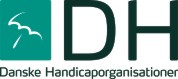 Glostrup Lokalafdeling.21.03.22              Referat fra  BestyrelsesmødeMandag d. 21. marts 2022 kl. 19.00Medborgerhuset. lokale Vestervang.Afbud:  Liselotte1.Orientering fra organisationerne.A: Hørerforeningen. Intet.B. Gigtforeningen. Der har været afholdt generalforsamling. Der bør sættes fokus på slidgigt/smerter, og flere kommuner har et tilbud om patientuddannelse.  Jette undersøger nærmere til næste gang, så vi kan drøfte om vi skal indstille til kommunen om et sådant tilbud.C: C.P. Danmark ´. Elsacenteret holder koncert for deres medlemmer i august måned.D: Scleroseforeningen. Intet. 2. Det kommende Handicaprådsmøde. Dagsordenen gennemgået, og især vækker det undren, at det private hjemmeplejevirksomhed kan få lov til at fortsætte med de mange anmærkninger. De øvrige tages til efterretning, dog bør der være opmærksomhed på måltiderne på plejecentrene. 3. Orientering fra sidste Handicaprådsmøde februarDer var en god diskussion på mødet, og det lover godt for det fremtidige samarbejde. 4. Orientering fra de politiske dagsordner.  Kultur og Fritid.  Intet.Johnnie: Vækst og byudvikling.  Et projekt med klyngehuse ved Poul Bergsøe grunden, kan formentlig nu gennemføres. Også butik og erhverv. Movia linie 22, er bedt om at få elektrisk rampe til bussen. Jette: Social og sundhed m.m.  Orienterede om at vores forslag er delvis taget til efterretning.Helle: Erhverv og beskæftigelse.  Glostrup har en større andel af fleksjobbere end hovedstadsområdet. Flere end gennemsnittet for landsplan mangler job i Glostrup.Peter: Teknik, Børne og Skole, Økonomi. intet.5. Orientering fra formanden.6. Eventuelt.Foreningskonference med deltagelse af Jette og Peter.  Mere generelt for hele Glostrup.Bestyrelsen har holdt et kom sammen arrangement, foranlediget af et tilskud fra DH. Som sædvanlig god stemning og en dejlig sammenkomst.			Med venlig hilsen			Peter Sørensen